Nome do autor Título: subtítulo (se houver)Belo Horizonte20..Nome do autorTítulo: subtítulo (se houver)Monografia/Dissertação/Tese apresentado(a) ao curso/programa... da Escola de Arquitetura da Universidade Federal de Minas Gerais como requisito parcial à obtenção do título ...Área de concentração:Orientador: Belo Horizonte20..FICHA CATALOGRÁFICAImpressa no verso da folha de rosto.Deverá ser preenchida pelo aluno no site da Biblioteca da EA/UFMG e enviada para os bibliotecários para revisão e complementação dos dados.Não é contada na paginação.FOLHA DE APROVAÇÃOÉ inserida após a defesa do trabalho. É contada na paginação.Obrigatória - para os cursos de mestrado e doutorado.Opcional – para os cursos de especialização. CITAÇÃO DA CAPES (obrigatório* para trabalho que adequar-se ao Art. 1º)De acordo com a PORTARIA Nº 206, DE 4 DE SETEMBRO DE 2018 da FUNDAÇÃO COORDENAÇÃO DE APERFEIÇOAMENTO DE PESSOAL DE NÍVEL SUPERIOR (CAPES):*Art. 1º - "Os trabalhos produzidos ou publicados, em qualquer mídia, que decorram de atividades financiadas, integral ou parcialmente, pela CAPES, deverão, obrigatoriamente, fazer referência ao apoio recebido".*Art. 2º - "Para fins de identificação da fonte de financiamento fica autorizada a utilização do código 001 para todos os financiamentos recebidos". ("Ressaltamos que o financiamento aludido nessa portaria envolve não apenas o recebimento de bolsa de estudos da Capes, mas também o recebimento de qualquer tipo de apoio a atividades acadêmicas, as quais tenham feito uso de recursos de custeio, tais como os provenientes do Programa de Apoio à Pós-Graduação (PROAP))".Art. 3º - "Deverão ser usadas as seguintes expressões, no idioma do trabalho":"O presente trabalho foi realizado com apoio da Coordenação de Aperfeiçoamento de Pessoal de Nível Superior - Brasil (CAPES) - Código de Financiamento 001". "This study was financed in part by the Coordenação de Aperfeiçoamento de Pessoal de Nível Superior - Brasil (CAPES) - Finance Code 001".DEDICATÓRIA  (Opcional)AGRADECIMENTOS (Opcional)EPÍGRAFE (Opcional)RESUMOÉ a apresentação das ideias principais do trabalho. Limita-se a um único parágrafo. Deve conter no mínimo 150 e no máximo 500 palavras. O título RESUMO deve estar centralizado. O mesmo é válido para o abstract que é o resumo em língua inglesa.Palavras-chave: Palavra-chave 1. Palavra-chave 2. Palavra-chave 3. Palavra-chave 4. Palavra-chave 5. (mínimo de três e máximo de cinco)ABSTRACTKeywords: Keyword 1. Keyword  2. Keyword 3. Keyword 4. Keyword 5. (mínimo de três e máximo de cinco)LISTA DE ILUSTRAÇÕES (se existir ilustração é obrigatório)Uma lista com o título LISTA DE ILUSTRAÇÕES, onde as ilustrações serão apresentadas na ordem em que aparecem no texto e de acordo com  a sua designação.Quando em número considerável, recomenda-se elaboração de lista própria para cada tipo, como por exemplo:Lista de figuras (desenhos, fluxogramas, fotografias, mapas e outros).Lista de tabelas.Lista de quadros.Lista de gráficos.Lista de abreviaturas e siglas (Opcional)Lista de símbolos ou fórmulas (Opcional)IMPORTANTE!Esclarecemos que o "Sumário" encontra-se automático. Para atualizá-lo basta clicar em "Atualizar apenas os número de página", conforme demonstra a figura abaixo: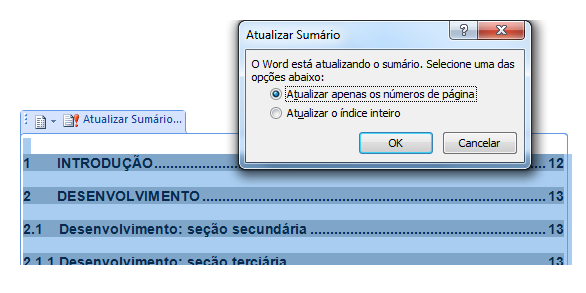 Para inserção de novos tópicos/subtópicos, devem-se seguir os procedimentos: Tutorial -  Sumário Automático: orientações para acrescentar novos tópicos/subtópicos no template  INTRODUÇÃODeve ser numerada, sem hífen, ponto ou qualquer outro caractere após o número.A numeração das páginas do trabalho é visualizada a partir da primeira página da INTRODUÇÃO, contudo, inicia-se a contagem desde a folha de rosto.DESENVOLVIMENTOSão SEÇÕES (capítulos do trabalho) numeradas (sem hífen ou ponto após o número) em continuidade a INTRODUÇÃO. A cada nova seção, ou seja, a cada novo capítulo, deverá iniciar-se em outra folha. SEÇÕES devem estar alinhadas à esquerda, na mesma tabulação. 2.1  Desenvolvimento (seção secundária)São subseções os subtópicos da seção.  Subseções devem estar alinhadas à esquerda, na mesma tabulação.  Os títulos das subseções devem estar em letra minúscula.2.1.1 Desenvolvimento (seção terciária)São subseções os subtópicos da seção secundária.  Subseções devem estar alinhadas à esquerda, na mesma tabulação. Os títulos das subseções devem estar em letra minúscula.CONCLUSÃO (ou CONSIDERAÇÕES FINAIS)É a síntese final do trabalho. Deve também ser numerada (sem hífen ou ponto após o número). A CONCLUSÃO não pode conter subseções.REFERÊNCIASDevem figurar em ordem alfabética, independentemente da tipologia (ex. livro, artigo de periódico, site, etc.).Usa-se espaçamento simples entre suas linhas,  e um enter  entre uma e outra referência . As referências devem estar alinhadas à esquerda.APÊNDICE (se existir é obrigatório)Apêndice refere-se ao material elaborado pelo próprio autor do trabalho. Por ser material complementar ao texto, devem ser incluídos quando forem absolutamente necessários à compreensão do mesmo.Quando existirem, devem figurar no SUMÁRIO e com a devida paginação. Havendo mais de um Apêndice, deverão ser designados por letras: Apêndice A,  Apêndice B....ANEXO (se existir é obrigatório)Anexo refere-se a documento de autoria de outros. Quando existirem, devem figurar no SUMÁRIO e com a devida paginação. Havendo mais de um Anexo, deverão ser designados por letras: Anexo  A,  Anexo  B....